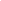 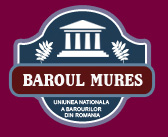 Uniunea Naţională a Barourilor din România                                  BAROUL MUREȘ   Forma de exercitare profesiei……………………………………………………                         ÎMPUTERNICIRE AVOCAŢIALĂ                                                                 Seria MS Nr. ………….. / 20
Domnul/doamna avocat.......………………………………….......................................................……...………..………..... se împuterniceşte de către clientul ………………………………………………………………………………………………
....................................................................................................................................................…………………………, în baza contractului de asistenţă juridică nr. .......................................... din .............................................., să exercite următoarele activităţi: …………………………………………………………………………………………………...……………………………………..…………………………………………………………………………………………………………………………………………………………………………………………………………………………………………………… şi să asiste/ să reprezinte clientul în faţa …………………………………………………………………………………..…… ……………………………………………………………………………………..............................................................................................................................................................…………………………………………................................................................................................................................................................……………………………………………...Data .................................... 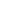 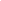 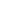 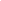 